1. Személyi adatok1. Személyi adatok1. Személyi adatokVezetéknév/utónévdr. Pilz Tamás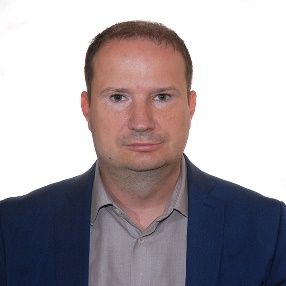 Születés ideje, helye1980. június 15., KiskunhalasHivatali e-mailtamas.pilz@im.gov.hu2. Szakmai tapasztalat 2. Szakmai tapasztalat 2. Szakmai tapasztalat Időtartam2023. augusztus 1-től2023. augusztus 1-tőlFoglalkozás/beosztásállami és közszolgáltatási feladatok felülvizsgálatáért felelős miniszteri biztosállami és közszolgáltatási feladatok felülvizsgálatáért felelős miniszteri biztosA munkáltatómegnevezéseIgazságügyi MinisztériumIgazságügyi MinisztériumIdőtartam2022. október 15. - 2023. július 30.Foglalkozás/beosztásállami és közszolgáltatási feladatok felülvizsgálatáért felelős miniszteri biztosA munkáltatómegnevezéseMiniszterelnöki KabinetirodaIdőtartam2010. december 15 – 2022. október 14.2010. december 15 – 2022. október 14.Foglalkozás/beosztásfőosztályvezetőfőosztályvezetőA munkáltatómegnevezéseMiniszterelnökség/Közigazgatási és Igazságügyi Minisztérium – Területi Stratégiai FőosztályMiniszterelnökség/Közigazgatási és Igazságügyi Minisztérium – Területi Stratégiai FőosztályIdőtartam2009. március 16 – 2010. december 14. 2009. március 16 – 2010. december 14. Foglalkozás/beosztásszakmai tanácsadószakmai tanácsadóA munkáltatómegnevezéseNemzetgazdasági Minisztérium/Pénzügyminisztérium – Jogi FőosztályNemzetgazdasági Minisztérium/Pénzügyminisztérium – Jogi FőosztályIdőtartam2008. november 15 – 2009. március 15. 2008. november 15 – 2009. március 15. Foglalkozás/beosztásbizottsági munkatársbizottsági munkatársA munkáltatómegnevezéseOrszággyűlés Hivatala – Bizottsági FőosztályOrszággyűlés Hivatala – Bizottsági FőosztályIdőtartam2007. augusztus 1 – 2008. november 14.2007. augusztus 1 – 2008. november 14.Foglalkozás/beosztásjogi ügyintézőjogi ügyintézőA munkáltatómegnevezéseÖnkormányzati Minisztérium – Közigazgatási Hivatali, Jegyzői és Hatósági FőosztályÖnkormányzati Minisztérium – Közigazgatási Hivatali, Jegyzői és Hatósági FőosztályIdőtartam2005. január 1 – 2007 július 31.2005. január 1 – 2007 július 31.Foglalkozás/beosztásjegyzőjegyzőA munkáltatómegnevezéseHidegség Község ÖnkormányzataHidegség Község Önkormányzata3. Tanulmányok 3. Tanulmányok 3. Tanulmányok Időtartam2005-20072005-2007Végzettség/képzésjogász-közgazdászjogász-közgazdászAz oktatási intézménymegnevezése, címeSzegedi Tudományegyetem, 6722, Szeged, Kálvária sgt. 1. Szegedi Tudományegyetem, 6722, Szeged, Kálvária sgt. 1. Időtartam1998-20031998-2003Végzettség/képzésjogászjogászAz oktatási intézménymegnevezése, címeSzegedi Tudományegyetem, 6720 Szeged, Tisza Lajos krt. 54.Szegedi Tudományegyetem, 6720 Szeged, Tisza Lajos krt. 54.4. Nyelvtudás 4. Nyelvtudás 4. Nyelvtudás NémetC1C1Angol B2B2